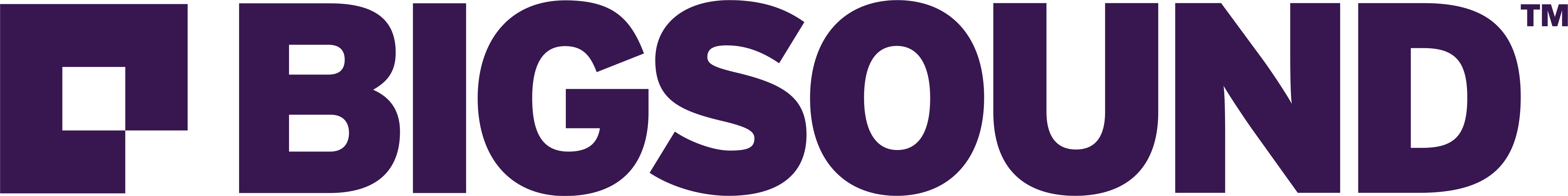 THE ZOOProduction Manager: Eddie Gresack: eddie.gresack@qmusic.com.au Artist Liaison: PRODUCTIONFOH: 	FOH CONTROL		Avid VENUE SC48– 3 x AI16 input cards (48ch inputs)– 2 x AO16 outputs cards (32ch outputs)			1 x 	Klark Teknik DN 360 EQ2 x 	dbx 160A compressor/limiter (in-line over FOH)2 x 	BSS FDS366 system processor1 x 	Furman PL-plus power conditioner31 channel multicore from stage to FOH, with split to monitor consoleFOH PAStereo Active 4-way system4 x Turbosound TA500 (active 3-way)6 x JBL system 1200 sub cabinets2 x AM 2200 tri-amp3 x AM 3002 power amp31 channel multicore from stage to FOH, with split to monitor consoleMONITORS:	MONITOR CONTROL:		Soundcraft Si1 (32 XLR Inputs, 16 16XLR Outputs2 x 	BSS FDS334 System Processors1 x 	Active Monitor (listen wedge)MONITOR SYSTEM: 		3 pairs of active wedges and an active drumfill (4 sends)6 x 	active wedges across front of stage (15” + 2” horn)1 x 	active drumfill (2 x 15” + 2” horn)2 x 	AM 1k2 Power Amp1 x 	AM 1600 Power Amp1 x 	AM 3002 Power Amp1 x 	AM 2200 Power Amp (Listen Wedge)MIC KIT:			1 x 	beta 524 x 	beta 572 x 	SM576 x 	SM583 x 	Sennheiser 6043 x 	Rode NT58 x 	BSS active DISTANDS2 x 	Z-Bars3 x 	Drum Claws – Konig & Meyer18 x 	Mic Stands – 8 x short, 8 x tall, 2 x straightLIGHTING:			1 x 	LSC 24/48 lighting console1 x 	12 ch Jands Dimmer rack1 x 	Analogue 12 ch Dimmer rack (digital-analogue converter supplied)14 x 	par 64 (8 on front bar, 6 on sides)8 x 	par 56 (rear lighting trees)4 x 	LED par64 (rear upright truss)3 x 	800w FresnelBACKLINE:	  				1 x 	Fender Deville (Hot Rod III) 4 x 10″ combo    				1 x 	Ashdown ABM-600 bass head    				1 x 	Ashdown 6 x 10″ speaker cabinet    				Truth Custom Drumkit including:– 1 x 	24″ Kick    				1 x 	13″ Rack Tom w/ stand mount    				1 x 	18″ Floor Tom    				1 x 	14″ Snare    				3 x 	Boom type cymbal stands    					Hi-hat stand w/ clutch    					Kick pedal		 	DJ EQUIPMENT:1x 	Pioneer DJM-900NXS Nexus 4-channel DJ Mixer2x 	Pioneer CDJ900NXS DJ MultiplayerSTAGE SIZE:● 6m wide x 5m deep incl. 600mm proscenium● 1m high stage, 3m stage floor-to-ceiling● 6m wide x 500mm long border drape above proscenium● 500mm wide x 3m long foldable leg drapes at proscenium   edges